Vues de printemps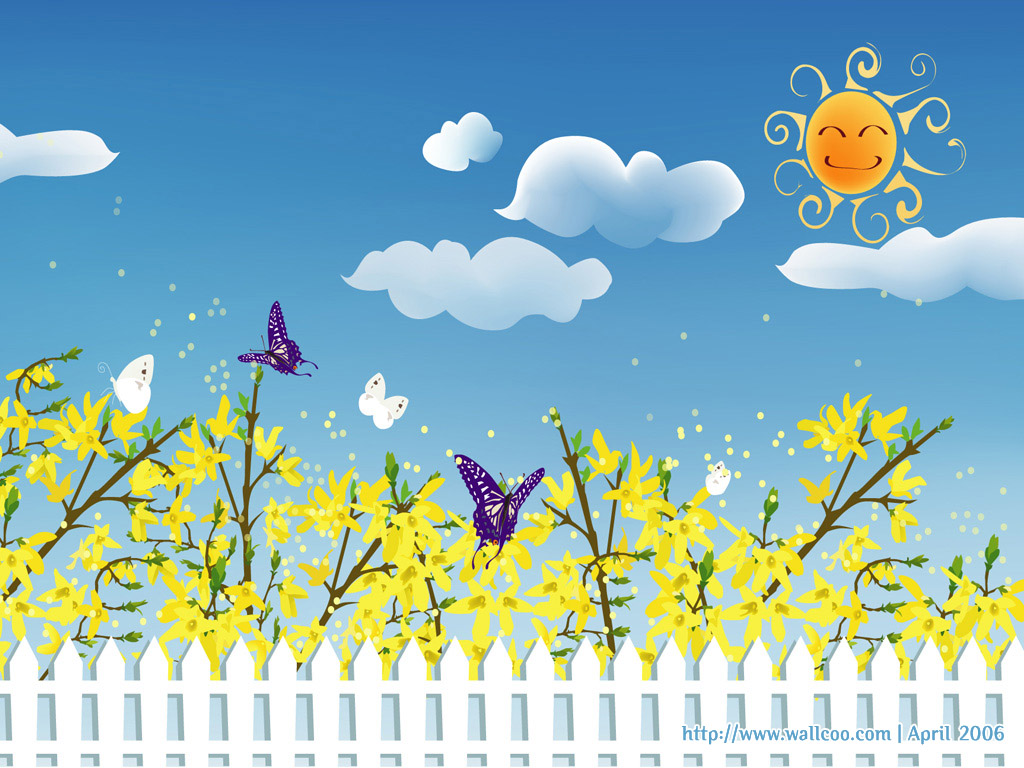 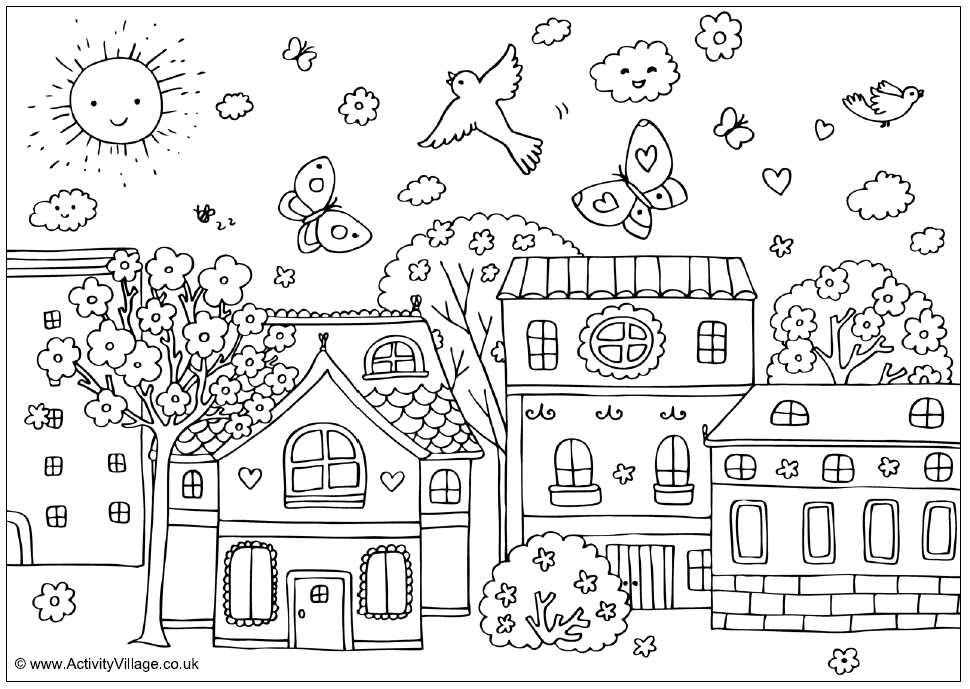 la nature au printemps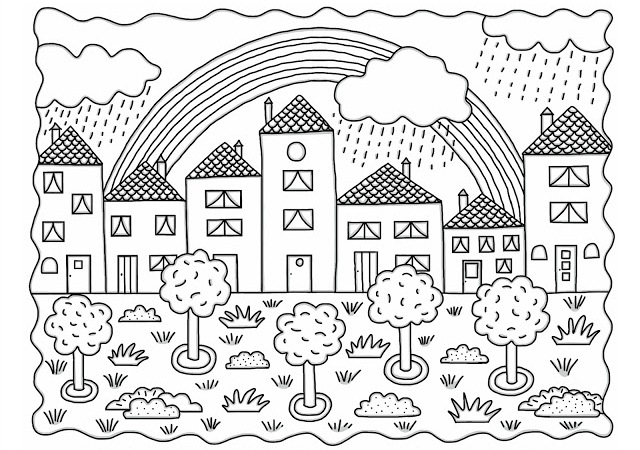 la météo au printempsce que je vois par la fenêtre au printempsce que je vois par la fenêtre au printemps